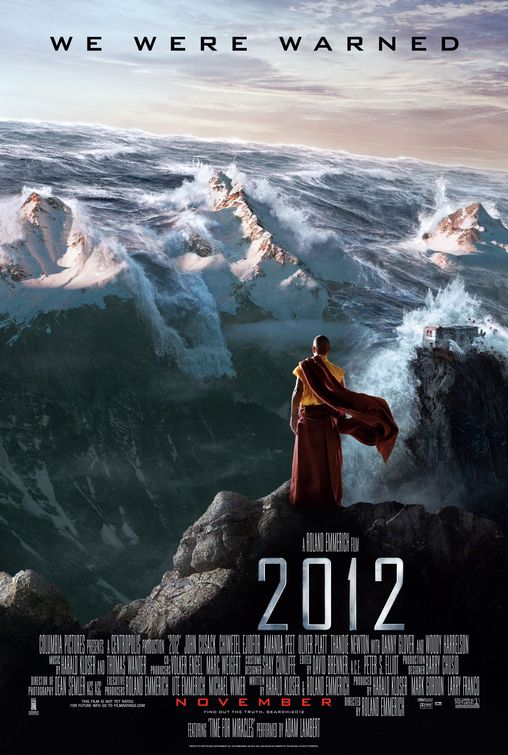 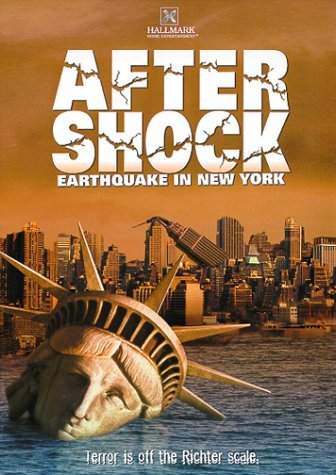 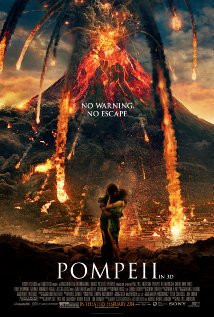 Worksheet #1New vocabularies-Guess and discuss about meanings of wordsBushfire   :                                                                     Global warming  :Earthquake  :                                                                 Typhoon  :Hurricane  :                                                                    Flood  :Drought  :                                                                       Volcano  :-Match words and pictures.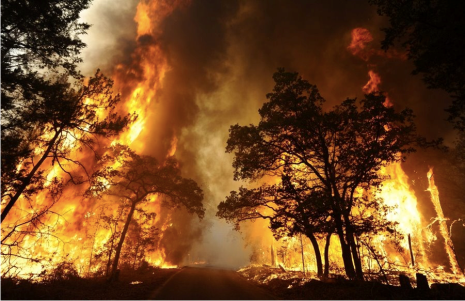 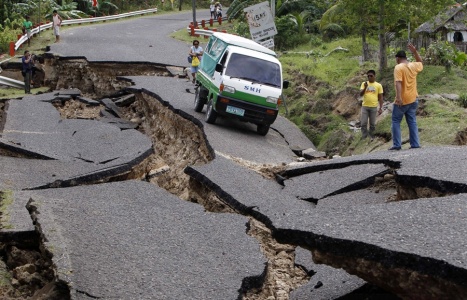 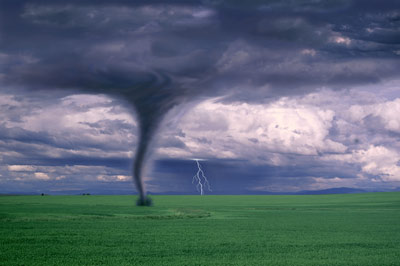 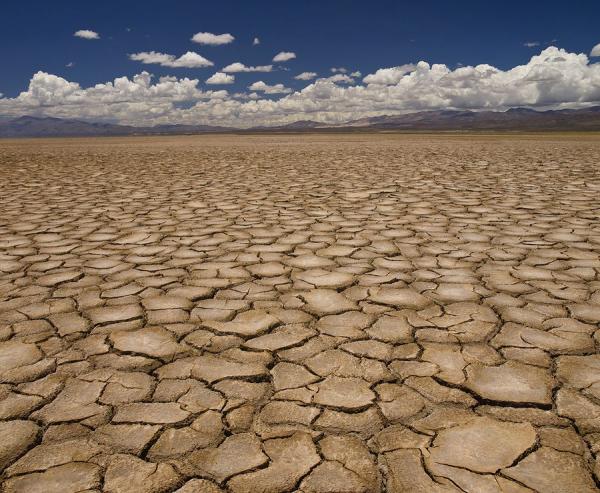 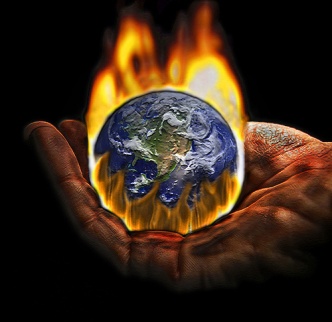 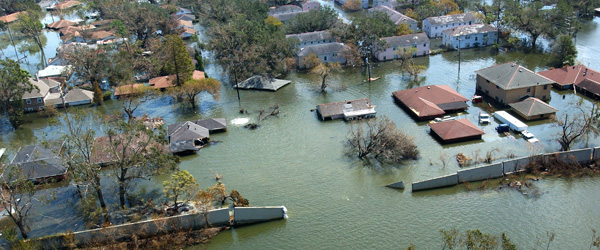 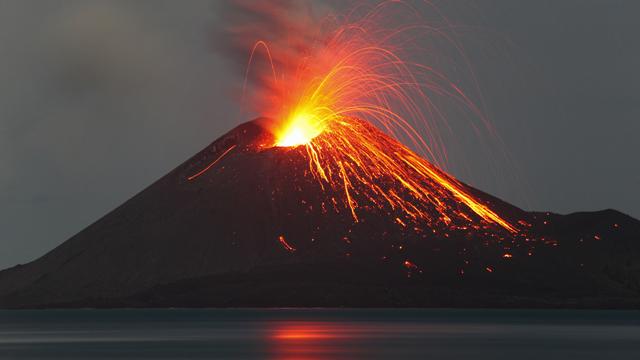 Worksheet #2Comprehension questions (T/F)There are more natural disasters in the past.  (  T  /  F  )The speaker has experienced natural disasters. (  T  /  F  )Countries that aren’t rich suffer from disasters. (  T  /  F  )Short answer questionsWhat is the cause that creating more natural disasters?Why the speaker said that Japan has many natural disasters but they’re lucky?GrammarPresent perfect  :  -make 4 sentences using present perfect and present to the class.----Teacher ScriptNatural disastersI don’t know about you, but I think there are more natural disasters now than before. Every time I turn on the news there’s some kind of disaster. There are bushfires in Australia and California, earthquakes in China, hurricanes in Mexico and droughts in Africa. I’m sure global warming is creating more natural disasters. I’m lucky. Where I live, we don’t really have natural disasters. I’ve never experienced anything like the things on TV. Japan has many natural disasters. They have earthquakes, typhoons, flooding, volcanoes, all kinds of things. They are lucky they have the money to deal with them. There are countries in Africa that aren’t rich. When a natural disaster hits them, everyone suffers terribly.Listening Lesson PlanListening Lesson PlanListening Lesson PlanListening Lesson PlanTitle : Natural disastersTitle : Natural disastersTitle : Natural disastersTitle : Natural disastersTeacherStudent Level & AgeNo of StudentsLength YeJin KangIntermediate & 17 years old1250 minsMaterials:- movie clip and audio file- computer and projector- worksheet for new vocabularies and grammar (14 copies)- Materials:- movie clip and audio file- computer and projector- worksheet for new vocabularies and grammar (14 copies)- Materials:- movie clip and audio file- computer and projector- worksheet for new vocabularies and grammar (14 copies)- Materials:- movie clip and audio file- computer and projector- worksheet for new vocabularies and grammar (14 copies)- Aims: To help students:-Improving their listening skills by listening to recording.-learning vocabularies about natural disasters.-discussing and sharing students’ own experience or what they’re hearing about natural disasters.Aims: To help students:-Improving their listening skills by listening to recording.-learning vocabularies about natural disasters.-discussing and sharing students’ own experience or what they’re hearing about natural disasters.Aims: To help students:-Improving their listening skills by listening to recording.-learning vocabularies about natural disasters.-discussing and sharing students’ own experience or what they’re hearing about natural disasters.Aims: To help students:-Improving their listening skills by listening to recording.-learning vocabularies about natural disasters.-discussing and sharing students’ own experience or what they’re hearing about natural disasters.Language Skills:Listening: listening to recording and other student’s opinion.Speaking: participating in a discussion.Reading: activities with worksheets and read the script. Writing: fill in the blanks of worksheets.Language Skills:Listening: listening to recording and other student’s opinion.Speaking: participating in a discussion.Reading: activities with worksheets and read the script. Writing: fill in the blanks of worksheets.Language Skills:Listening: listening to recording and other student’s opinion.Speaking: participating in a discussion.Reading: activities with worksheets and read the script. Writing: fill in the blanks of worksheets.Language Skills:Listening: listening to recording and other student’s opinion.Speaking: participating in a discussion.Reading: activities with worksheets and read the script. Writing: fill in the blanks of worksheets.Language Systems:Phonology: practicing pronunciation of vocabularies.Lexis: learning new words and making sentences with that.Grammar: learning what is ‘present perfect’Discourse: discussion about natural disasters.Functions: describing situations about natural disasters.Language Systems:Phonology: practicing pronunciation of vocabularies.Lexis: learning new words and making sentences with that.Grammar: learning what is ‘present perfect’Discourse: discussion about natural disasters.Functions: describing situations about natural disasters.Language Systems:Phonology: practicing pronunciation of vocabularies.Lexis: learning new words and making sentences with that.Grammar: learning what is ‘present perfect’Discourse: discussion about natural disasters.Functions: describing situations about natural disasters.Language Systems:Phonology: practicing pronunciation of vocabularies.Lexis: learning new words and making sentences with that.Grammar: learning what is ‘present perfect’Discourse: discussion about natural disasters.Functions: describing situations about natural disasters.Assumptions:N/AAssumptions:N/AAssumptions:N/AAssumptions:N/AAnticipated Errors and Solutions:N/AAnticipated Errors and Solutions:N/AAnticipated Errors and Solutions:N/AAnticipated Errors and Solutions:N/AReferences:Natural disaster audio file, script: http://www.listenaminute.com/n/natural_disasters.htmlMovie posters and pictures in the worksheet: google image searchReferences:Natural disaster audio file, script: http://www.listenaminute.com/n/natural_disasters.htmlMovie posters and pictures in the worksheet: google image searchReferences:Natural disaster audio file, script: http://www.listenaminute.com/n/natural_disasters.htmlMovie posters and pictures in the worksheet: google image searchReferences:Natural disaster audio file, script: http://www.listenaminute.com/n/natural_disasters.htmlMovie posters and pictures in the worksheet: google image searchNotes: N/ANotes: N/ANotes: N/ANotes: N/APre TaskPre TaskPre TaskPre TaskTitle:Watching video clip&
  thinking Title:Watching video clip&
  thinking Aims:To make Ss think.To make Ss have interest about the topic.Materials: Video clip (about 3 mins)TimeSet UpStudentsTeacher 10 minsWhole class- Ss will watch video clip and answer questions.-Show video clip to the Ss-asking questionsHow do you feel after watching this video?Have you ever watched similar movies?Notes: N/ANotes: N/ANotes: N/ANotes: N/ATask PreparationTask PreparationTask PreparationTask PreparationTitle:Guessing &discussingTitle:Guessing &discussingAims:To elicit what Ss already know about disasters.To make Ss guess about the postersTo make Ss recall their experience.To make Ss discuss together.Materials: Posters of moviesTimeSet UpStudentsTeacher 10minsGroupSs will see the posters and answer the question.Ss will discuss about their experience related to disaster    or news what they heard before Ss will find the latest natural disaster in the world and talk together-Show posters to Ss-Asking questionsCan you find what these have in common?Let Ss discussHave you ever heard about natural disasters?Have you ever experienced any disasters?  Let Ss search in the internet and discussWhat was the latest disaster in the world?Notes: N/ANotes: N/ANotes: N/ANotes: N/ATask RealizationTask RealizationTask RealizationTask RealizationTitle:Listening to the audioLearning new words Title:Listening to the audioLearning new words Aims:To develop Ss’ listening skillTo make Ss understand what the speaker sayMaterials: Audio file (1 min)Worksheet #1 (about new vocabularies)TimeSet UpStudentsTeacher 18minsGroupSs will listen to the audioSs will find what the speaker saySs will answer the questionsSs will learn new vocabularies through worksheetSs will discuss about the meaning of words-Play audio file-Asking questions, ElicitingWhat is the main topic?What kind of disasters did you heard?-Make students work with worksheetDiscuss about the meaning of wordsNotes:1min for audio, 5mins for asking questions, 12mins for worksheet & discussNotes:1min for audio, 5mins for asking questions, 12mins for worksheet & discussNotes:1min for audio, 5mins for asking questions, 12mins for worksheet & discussNotes:1min for audio, 5mins for asking questions, 12mins for worksheet & discussPost TaskPost TaskPost TaskPost TaskTitle:Listen more carefullyLearning grammarTitle:Listen more carefullyLearning grammarAims:To make Ss listen more carefullyTo make Ss can solve the comprehension questionsTo learn ‘present perfect’ and using it in the sentenceTo let Ss tell about their experience using ‘present perfect’Materials: Audio fileWorksheet #2 (about comprehension, grammar)TimeSet UpStudentsTeacher 12 minsIndividual workSs will listen more carefully for comprehension questionsSs will learn about ‘present perfect’Ss will make sentences using ‘present perfect’Ss will present sentences that they made-give Ss worksheet #2-make Ss scan the worksheet-play audio file again-let Ss answer the questions-get Ss stand up and presentCCQ-asking questions for CCQCan you explain what drought causes another problem?What should we do for easing global warming?Notes:Notes:Notes:Notes: